            III созыв                                                                           26 заседание          ҠАРАР                                                                      РЕШЕНИЕ   «29» сентябрь  2017 й.                   №  112                 «29 » сентября .О признании утратившими силу отдельных решенийСовета сельского поселения Исмаиловский сельсовет  муниципального района Дюртюлинский район Республики БашкортостанВ целях приведения муниципальных нормативно-правовых актов в соответствии с законодательством, Совет  сельского поселения Исмаиловский  сельсовет  муниципального района Дюртюлинский  район Республики Башкортостан, р е ш и л:1. Признать утратившими силу:решение Совета сельского поселения Исмаиловский сельсовет муниципального района Дюртюлинский район Республики Башкортостан  от 19.04.2016 № 46  «Об утверждении Положения о представлении депутатами Совета сельского поселения  Исмаиловский сельсовет муниципального района Дюртюлинский район Республики Башкортостан сведений о доходах, расходах, об имуществе и обязательствах имущественного характера;решение Совета сельского поселения Исмаиловский сельсовет муниципального района Дюртюлинский район Республики Башкортостан  от 30.05.2016. № 54 «Об утверждении Положения о проверке достоверности и полноты сведений, представляемых гражданами, претендующими на замещение муниципальных должностей Совета сельского поселения Исмаиловский  сельсовет муниципального района Дюртюлинский район Республики Башкортостан, и лицами, замещающие муниципальные должности Совета сельского поселения Исмаиловский сельсовет муниципального района Дюртюлинский район Республики Башкортостан, и соблюдения ограничений лицами, замещающими муниципальные должности Совета сельского поселения Исмаиловский  сельсовет муниципального района Дюртюлинский район Республики Башкортостан»;2. Настоящие решения обнародовать  на информационном стенде в здании администрации сельского поселения Исмаиловский  сельсовет муниципального района Дюртюлинский район  Республики Башкортостан по адресу: с.Исмаилово, ул. Ханифа Валиева, 51 и на официальном сайте   в сети «Интернет».3. Контроль за исполнением настоящего решения возложить на постоянную депутатскую комиссию по бюджету, налогам, вопросам муниципальной собственности  (Председатель – Султанов Н.Г.).Председательствующий на заседании Совета сельского поселения Исмаиловский сельсовет муниципального района Дюртюлинский район  Республики Башкортостан                                                               Газетдинов Р.И.                      Башкортостан РеспубликаһыДүртөйлө районы муниципаль районының  Исмаил ауыл советыауыл биләмәһеСоветыХәниф Вәлиев урамы,51 й, Исмаил ауылы,Дүртөйлө районы, Башкортостан Республикаһы, 452301. Тел, факс (34787) 64-3-35E-mail: 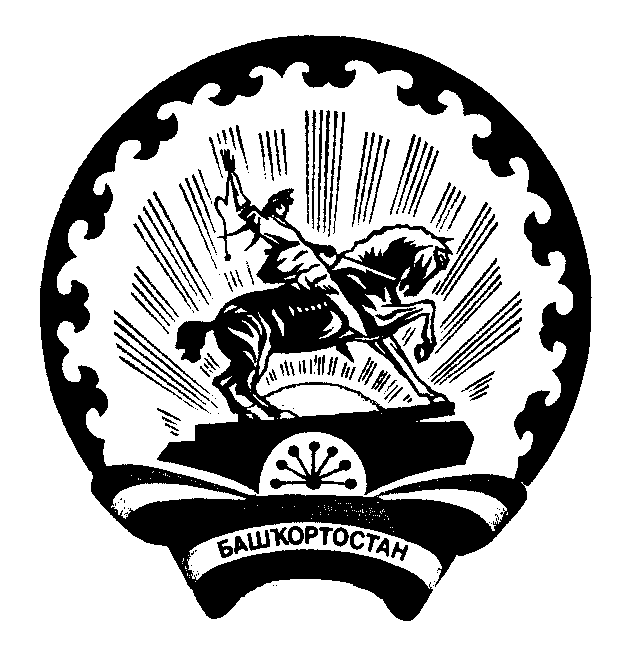                                    Советсельского поселения Исмаиловский сельсовет муниципального районаДюртюлинский районРеспублики Башкортостан.Ханифа Валиева ул., 51, с. Исмаилово,Дюртюлинский район, Республики Башкортостан, 452301.Тел., факс (34787) 64-3-35.E-mail: 